I. Примерный перечень слов по теме «Зимующие птицы». 1. Существительные: голубь, сорока, свиристель, ворона, воробей, синица, снегирь, сова, дятел, кормушка, стая, гнездо, корм, ягоды; зимовка, крылья, клюв, лапы, коготки, хвост, перья… Прилагательные: зимующие, быстрые, проворные, веселые, дружные, заботливые, красногрудый (снегирь)… Глаголы: высиживать, вылупляться, кормить, летать, перелетать, возвращаться, вить, зимовать, выводить, клевать, нахохлиться, каркать, чирикать, ворковать, пищать, трещать…2. Подбери признак (не менее трех признаков):синичка (какая?) — … голубь (какой?)–…снегирь (какой?)  - …Подбери действия (не менее трех действий): птица (что делает?) — …3. Нарисуй птицу и подпиши части тела.II.Грамматические задания.1. Образование существительных множественного числа.        ворона – вороны 		воробей — … 		снегирь — … птица – … 			дятел — … 			сова - …перо –…    			крыло  -… 			клюв - 2. Образование существительных уменьшительно - ласкательной формы. синица – синичка 		воробей — … 		снегирь — … сова — … 			крыло - …			клюв - …3. Согласование местоимения и существительного  (добавить).                     мой                                               моя                                                    мои	      снегирь				   сова					воробьи                     …				     …					    …4. Падежные конструкции (составить предложение) Кто прилетает зимой к кормушке?......................................................................................................У какой зимующей птицы красная грудка (желтая грудка, длинный хвост…)?.............................Кому ты нарисуешь желтую грудку (красную грудку…)?…………………………………………Чем кормят птиц зимой?......................................................................................................................За какими птицами  наблюдали дети зимой?.....................................................................................5. Согласование местоимения и глагола (5-6 лет)Я делаю кормушку.		 Ты делаешь кормушку.		 Он делает кормушку.Мы делаем кормушку.	 Вы делаете кормушку.		 Они делают кормушку.Я кормлю снегиря.		 Ты     …				 Он     …. Мы     …		            Вы     …				Они      …Я вижу сороку 		Ты     …				 Он     …. Мы     …		            Вы     …				Они      …6. Согласование числительного и существительного (прилагательного) 4-5 лет - один дятел		 два …………… 	пять……………	   одно перо 		 два …………… 	 пять……………	   одна синица	две……………..        пять………… .5-6 лет - один шустрый воробей 		два шустрых воробья            много шустрых воробьев	    одна серая ворона			две…………………		  много…………………	    одна большая сова		две…………………..	  много………………....7. Образование  прилагательных. (5-6 лет)Если у сороки белые бока, то она какая?	…………………………………………..(белобокая)Если у снегиря красная грудка, то он какой? …………………………………..…(красногрудый)Если у вороны длинный клюв то она какая?. …………………………………….(длинноклювая)Если у синички желтая грудка то она какая?. …..………………………………...(жёлтогрудая)Если у сороки длинный хвост, то она какая?………………………………………(длиннохвостая) 8. Согласование существительного и  глагола множественного числа.голубь летит - голуби летят			синица клюет - синицы  …дятел долбит - дятлы  …			воробей прыгает - воробьи  …ворона каркает - вороны  …		сова зимует - совы …9. Составить предложения с предлогами "на","под","в", "над" "из".Синичка сидит …. ветке.Дятел сидит …. дупле.Дятел вылетел  …  дупла.Сороки прыгают  …  деревом.Стайка воробьем пролетает ….   замерзшей речкой.10. Образование притяжательных прилагательных.У вороны клюв…………………………воронийУ голубя голова  ………………………голубинаяУ воробья крылья……………………..воробьиныеУ совы глаза……………………….…совиные11.Образование приставочных глаголов.Сова летела.Сова к дереву                       …летела.Сова в дупло                       …летела.Сова из дупла                     …летела.Сова на другое дерево       …летела.Сова вокруг дерева           …летела.Сова из леса                     …летела.12. "Исправь предложения".Зимой снегири клевать ягоды рябины.Свиристель находить крошки хлеба.Зимой синичка прилетать к кормушке и клевать сало.Сова летать по лесу и охотится на мышек.III. Связная речь  1. Послушай рассказ, ответь на вопросы, перескажи. "Теплая кормушка"	Была зима. Ваня шел из детского сада. Он нес в руке пряник. Мальчик не заметил, как уронил варежку и пряник. Пришел Ваня домой - нет варежки, нет пряника. Где же они?  А в это время воробьи налетели на пряник, клюют его, чирикают. Уже весь приник съели, стали клевать рукавичку. Ваня смотрит из окна на свою варежку и думает: "Вот какая теплая кормушка для птиц получилась".Вопросы:Откуда шел Ваня?Что он нес?Чего не заметил Ваня?Кто клевал пряник?О чем подумал Ваня?"Воробушек"	Была зима. Стояли сильные морозы. Дети в парке на снегу нашли замерзшего воробышка. Он лежал и не двигался. Дети отогрели воробышка в руках, а потом положили его в теплую варежку и понесли домой. Дома воробышек согрелся и стал летать по  комнате. Ребята кормили воробышка хлебными крошками, семечками. Когда кончились сильные морозы дети выпустили птичку на волю. Они повесили в парке кормушку, чтобы помочь птицам пережить холодную зиму.Вопросы.Какое было время года?Кого нашли дети на снегу в парке?Какой был воробушек?Что сделали дети, чтобы замерзший воробышек не погиб?Когда дети выпустили воробья на волю?Что повесили зимой дети в парке? Зачем? Перескажи.Сорока.Сорока - зимующая птица. Туловище сороки крупное. Хвост длинный. Бока и живот белые - белые. Поэтому её зовут сорока - белобока. Клюв мощный. Глаза черные. Лапки сильные. 2. Угадай птицу по описанию. Составь описательный рассказ.Я видела птицу: она маленькая, у нее красная грудка, черные крылышки и головка, сильный клюв. Живет она в лесу, а зимой прилетает в город. Эта птица питается ягодами рябины, семенами подсолнечника, орехами. Кто это?Составь описательный рассказ по плану.Как называется птица?Какая она по величине?Назвать части тела птицы.Какого цвета части тела птицы?Это зимующая или перелетная птица?Где живет птица?Чем она питается?IV. Развитие психических процессов. 1. Игра 4 лишний.снегирь	петух		сорока		дятелворона	воробей	ласточка	совасорока 	голубь 	совенок	свиристель2. Каких птиц ты видишь на картинке?  Раскрась.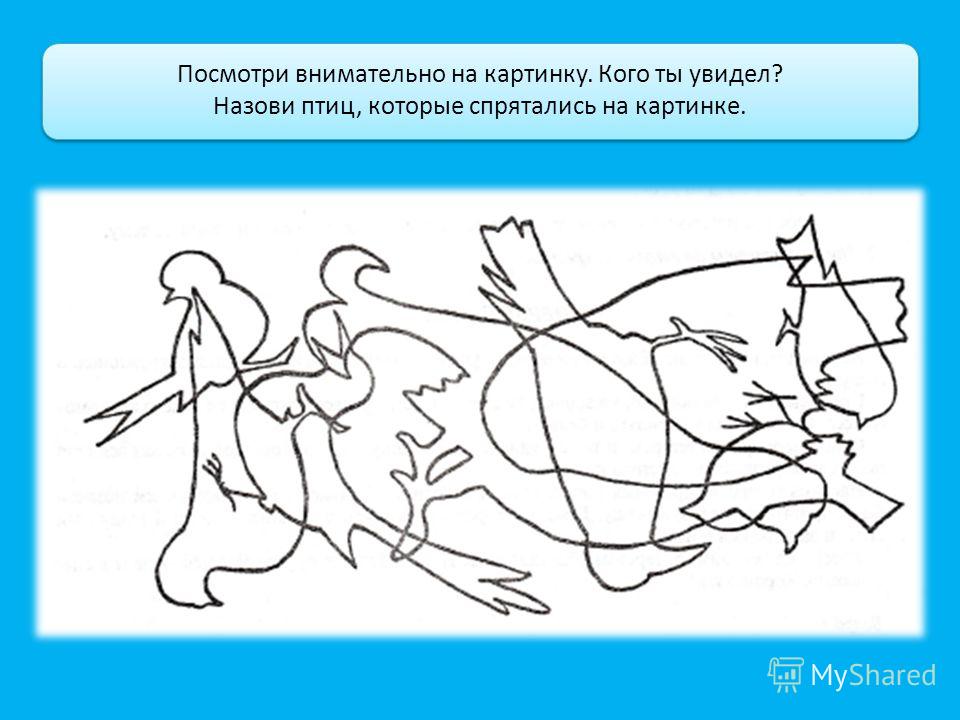 3. Отгадай загадку. Нарисуй отгадку.Зимой на ветках яблоки, Скорекй их собери!И вдруг вспорхнули яблоки,Ведь это ……4. Раскрась птиц в соответствующие цвета. Назови их.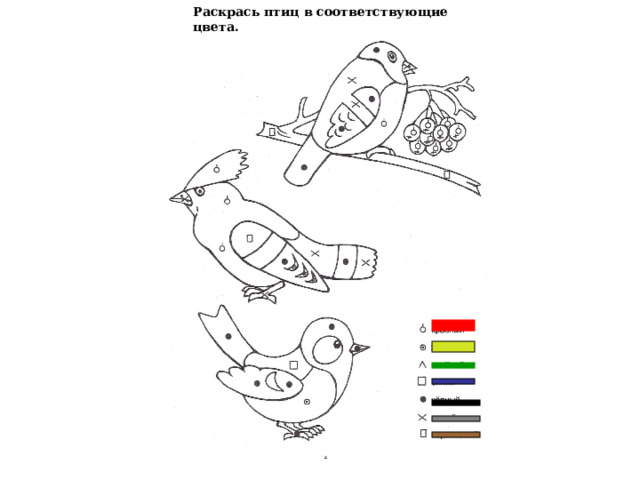 